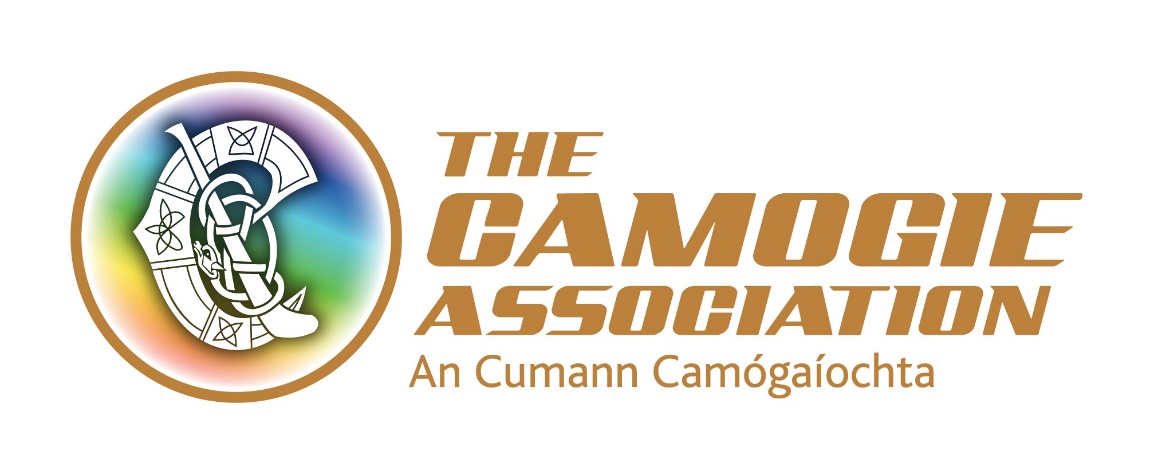 CONFIDENTIAL APPLICATION FORM FOR EMPLOYMENTThis application form has been devised to enable the shortlisting process and relates directly to the criteria outlined in the job advertisement.  Failure to provide sufficient information/detail in response to the direct questions could result in your application not being shortlisted, due to a lack of information.All information provided in this application form will be used solely for the shortlisting and interview process. In line with data protection legislation, documentation from unsuccessful applications will be destroyed once the process has completed.SECTION 1.    POSITION DETAILSSECTION 2.    PERSONAL DETAILSSECTION 3.    EMPLOYMENT HISTORYSECTION 4.    ADDITIONAL INFORMATIONPlease answer the questions by illustration from your previous experience. Give specific examples that demonstrate the requested competency. Please answer in bullet point format.SECTION 5. – DECLARATION & SIGNATUREI declare that all the information that I have provided on this application is honest. I declare I have not canvassed any member or employee of the Camogie Association or sought for or consented to any manner of canvassing to be undertaken on my behalf and I will not undertake, seek or consent to any such canvassing.Signature of Applicant:	____________________________________________Date:			_____________________________________________Please send your completed form to jobs@camogie.ie or by post to: Personnel, Camogie Association, Croke Park, Dublin 3. (Postal applications should mark ‘confidential’ on the envelope) Closing date for applications is 17 April 2018 at 5.30 p.m. Late applications will not be accepted. Candidates who do not submit this application form will not be considered for shortlisting. POSITION APPLIED FOR  Finance Manager Please use BLOCK LETTERSPlease use BLOCK LETTERSSurname:Forename in full:Residential / Postal Address: Residential / Postal Address: Contacts: Private (      )                                         Business  (         ) Mobile (      )                                         EmailContacts: Private (      )                                         Business  (         ) Mobile (      )                                         EmailDriving Licence Categories: Driving Licence Categories: EDUCATIONAL QUALIFICATIONSEDUCATIONAL QUALIFICATIONSEDUCATIONAL QUALIFICATIONSEDUCATIONAL QUALIFICATIONSEDUCATIONAL QUALIFICATIONSEDUCATIONAL QUALIFICATIONSDatesEducational Institution /Conferring BodyCourse of Study and/or SubjectsQualification Achieved  Grades Achieved FURTHER QUALIFICATIONSPlease provide full details of any further relevant qualifications you may hold, not listed above.FURTHER QUALIFICATIONSPlease provide full details of any further relevant qualifications you may hold, not listed above.Membership of professional associationsProfessional qualificationsRelevant training courses attendedMOST RECENT EMPLOYMENT POSITIONFor your current or most recent employment position, please provide the following details: MOST RECENT EMPLOYMENT POSITIONFor your current or most recent employment position, please provide the following details: Name of employer (please also describe the nature of the business)Address and tel numberPosition HeldDescribe main duties and responsibilitiesDate of appointmentFrom:                                        To:Salary at present/On leavingState any additional remuneration or allowancesReason for leaving:If appointed what level of notice is required OTHER EMPLOYMENT HISTORYOTHER EMPLOYMENT HISTORYName of your role and name of your employerDate of employment (from/to) and summary of your responsibilities (add rows below as required)REFEREESPlease provide three:REFEREESPlease provide three:NamePositionEmail addressContact numberNamePositionEmail addressContact numberNamePositionEmail addressContact numberSummarise your professional experience in a similar role.Provide examples of your experience of running an effective financial infrastructure including budgets, management accounts and managing, developing and reviewing financial control policies and proceduresDemonstrate your knowledge and experience of IT skills with reference to accounting and payroll packagesProvide examples of your interpersonal and communication skills and of instances where and how you built effective relationships with internal and external stakeholdersOutline examples that demonstrate your planning and organisational skillsGive examples from your work experience that demonstrate your motivational and positive approaches Outline examples from your work that demonstrate your ability to work on your own initiativeOutline your experience of and approach to managing staffInclude here any further information that may help in assessing your application, taking account specifically of the desirable criteria outlined in the job documentation.